Mass media slot for the Deputy Minister of Transport Malaysia at the ‘Selamat Pagi Malaysia’ talkshow on 15 November 2015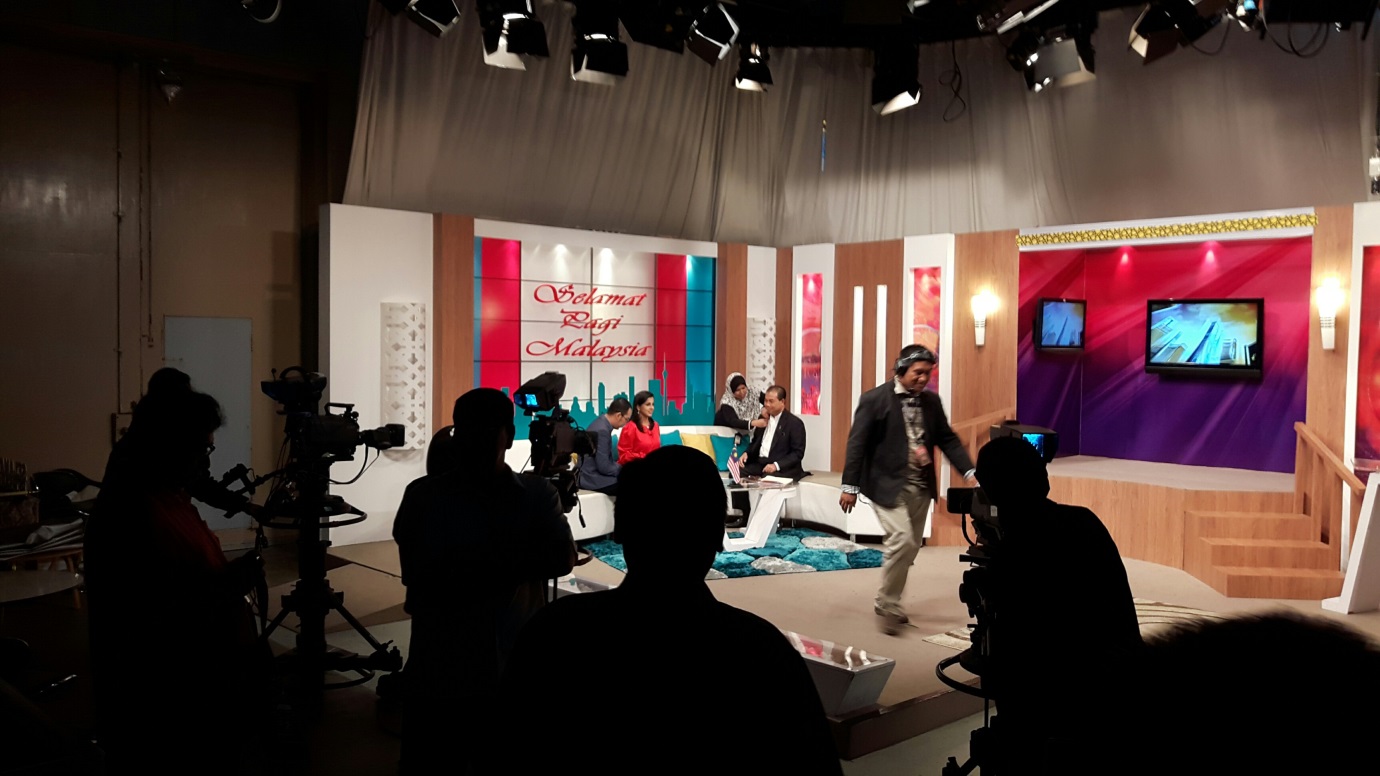 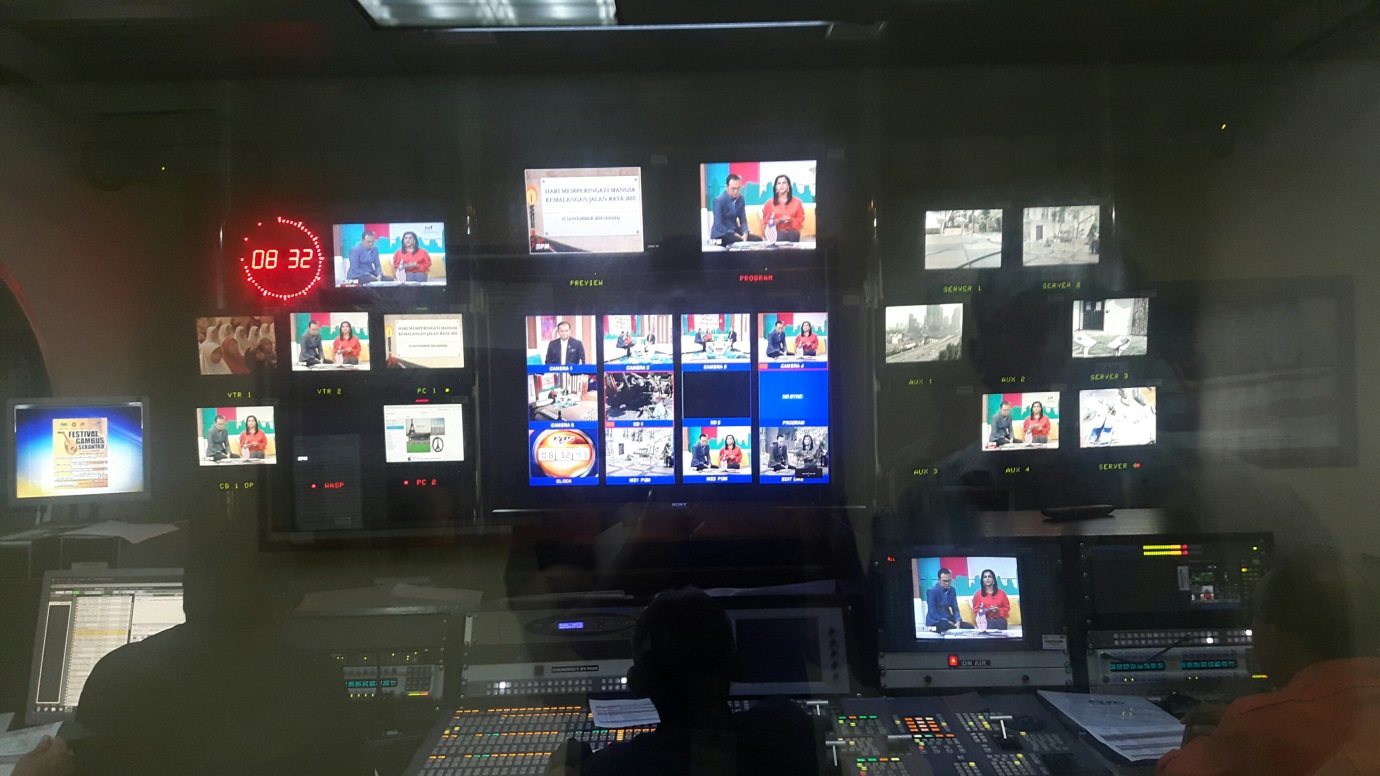 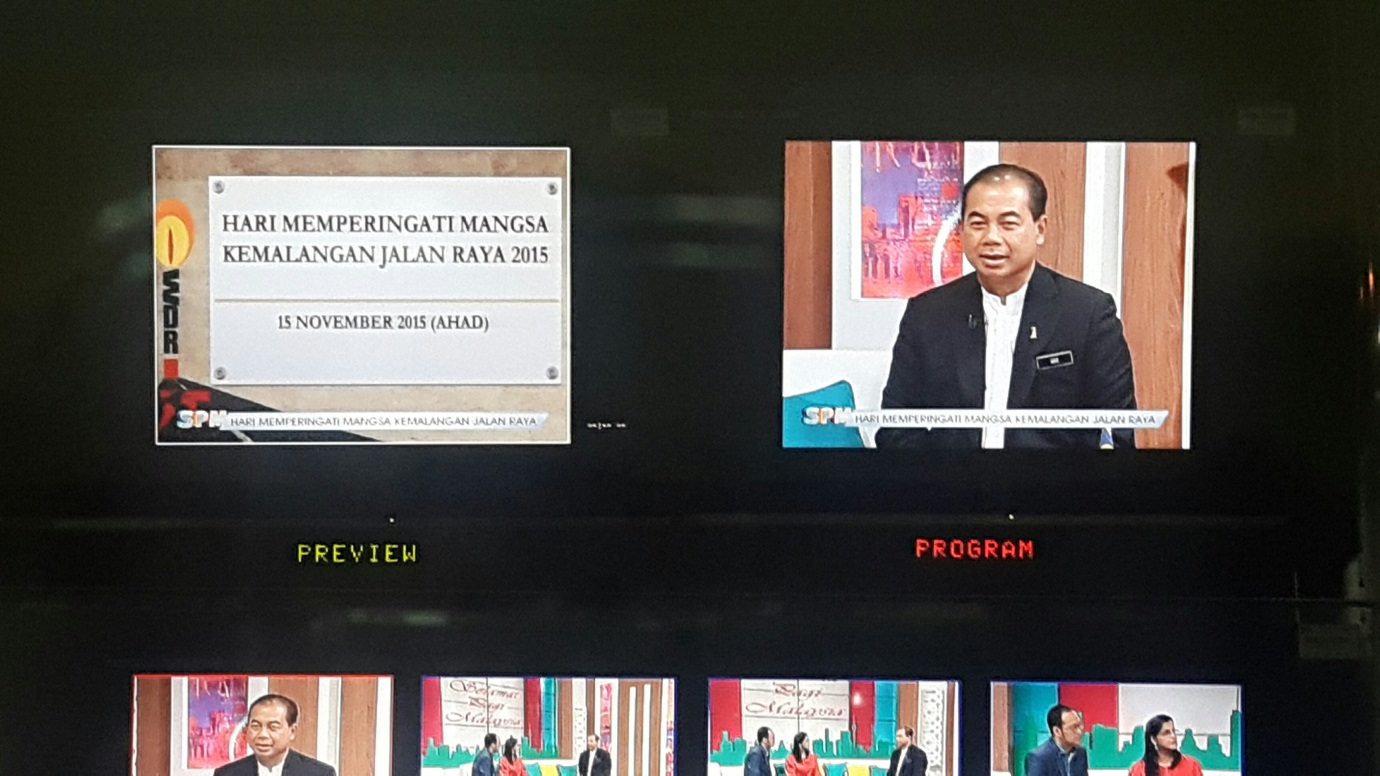 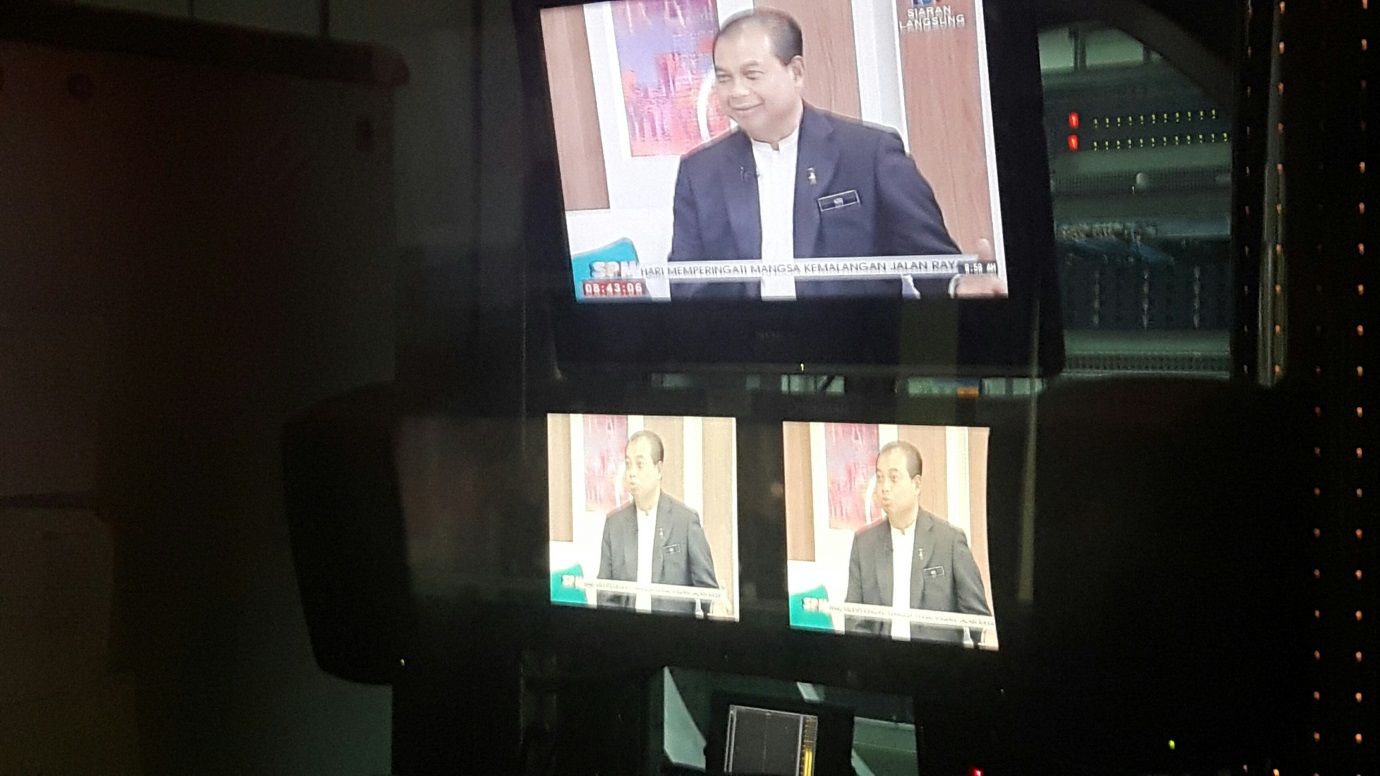 